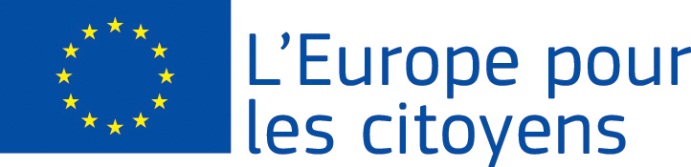 Projekt „Europa – to lubię!” został sfinansowany przez Unię Europejską w ramach programu „Europa dla obywateli”Dotyczy u 2.1 - Działanie Partnerstwo miastDotyczy u 2.1 - Działanie Partnerstwo miastUdział: projekt umożliwił spotkanie 101 obywateli, z których 60 pochodziło z miasta Płońska (Polska), 19 z miasta  Tiszafured (Węgry) i 22 z Solecznik (Litwa)Miejsce/Daty: spotkanie odbyło się w Płońsku (Płońsk, Polska) w dniach od 12.06.2015 do  15.06.2015Krótki opis:Dzień 12/06/2015 – poświęcono na prezentacje programu Europa dla Obywateli oraz głównych założeń projektu. Dzień 13/06/2015  poświęcono na trzygodzinne spotkanie robocze w ramach projektu oraz poprzez udział 
w Mazowieckich Dniach Rolnictwa dokonano prezentacji produktu lokalnego miast biorących udział w projekcie.Dzień 14/06/2015 – poświęcono na promocję węgierskich, litewskich oraz polskich produktów lokalnych poprzez udział w Mazowieckich Dniach Rolnictwa. Tego dnia odbył się również koncert „Moja Muzyka dla Pokoju” 
z udziałem muzyka S. Kindlera. Dzień 15/06/2015 – poświęcono na wizytę w przedstawicielstwie Komisji Europejskiej w Warszawie.Udział: projekt umożliwił spotkanie 101 obywateli, z których 60 pochodziło z miasta Płońska (Polska), 19 z miasta  Tiszafured (Węgry) i 22 z Solecznik (Litwa)Miejsce/Daty: spotkanie odbyło się w Płońsku (Płońsk, Polska) w dniach od 12.06.2015 do  15.06.2015Krótki opis:Dzień 12/06/2015 – poświęcono na prezentacje programu Europa dla Obywateli oraz głównych założeń projektu. Dzień 13/06/2015  poświęcono na trzygodzinne spotkanie robocze w ramach projektu oraz poprzez udział 
w Mazowieckich Dniach Rolnictwa dokonano prezentacji produktu lokalnego miast biorących udział w projekcie.Dzień 14/06/2015 – poświęcono na promocję węgierskich, litewskich oraz polskich produktów lokalnych poprzez udział w Mazowieckich Dniach Rolnictwa. Tego dnia odbył się również koncert „Moja Muzyka dla Pokoju” 
z udziałem muzyka S. Kindlera. Dzień 15/06/2015 – poświęcono na wizytę w przedstawicielstwie Komisji Europejskiej w Warszawie.Dotyczy u 2.2 – Działanie Sieci miast2.3 Działanie Projekty społeczeństwa obywatelskiegoaraz Komponent u 1: Pamięć europejskaDotyczy u 2.2 – Działanie Sieci miast2.3 Działanie Projekty społeczeństwa obywatelskiegoaraz Komponent u 1: Pamięć europejskaW ramach tego projektu zrealizowano 5 wydarzeń:Wydarzenie 1 Udział: Projekt umożliwił spotkanie 60 obywateli, z których 19 pochodziło z miasta Tiszafured (Węgry), 
22 z miasta Soleczniki (Litwa) oraz 19 z miasta Płońsk (Polska).Miejsce/Data: Wydarzenie miało miejsce w Restauracji „Pod różą” (Płońsk, Polska) w dniach od 12/06/15 do  12/06/15Krótki opis: Spotkanie poświęcono na zapoznanie uczestników z wytycznymi programu, z którego został sfinansowany projekt – „Europa dla Obywateli”, a także przedstawiono jego główne założenia. Uczestnicy projektu dokonali autoprezentacji.Wydarzenie 2Udział: Projekt umożliwił spotkanie 104 obywateli, z których 19 pochodziło z miasta Tiszafured (Węgry), 
22 z miasta Soleczniki (Litwa) oraz 63 z miasta Płońsk (Polska).Miejsce/Data: Wydarzenie miało miejsce w sali konferencyjnej Hotelu „Martex” (Płońsk, Polska) w dniach od 13/06/15 do 13/06/15Krótki opis: Spotkanie poświęcono na podsumowanie okresu 10-lecia członkostwa w Unii Europejskiej. Partnerzy projektu poprzez prezentacje multimedialne przedstawili jakie zmiany zaszły w ich miastach dzięki członkostwu we wspólnocie. Drugą część spotkania poświęcono pracę w grupach roboczych – wymianę dobrych praktyk oraz omówienie dalszej współpracy pomiędzy miastami biorącymi udział w projeckie. Nawiązano nowe wzajemne kontakty. Wydarzenie 3Udział: Projekt umożliwił spotkanie 45 obywateli, z których 19 pochodziło z miasta Tiszafured (Węgry), 
22 z miasta Soleczniki (Litwa) oraz 4 z miasta Płońsk (Polska).Miejsce/Data: Wydarzenie miało miejsce w Mazowieckim Ośrodku Doradztwa Rolniczego „Poświętne” (Płońsk, Polska) w dniach od 13/06/15 do 14/06/15Krótki opis: Spotkanie poświęcono na udział w Mazowieckich Dniach Rolnictwa – corocznej imprezie rolniczej o charakterze ogólnowojewódzkim (liczba osób, która wzięła udział po stronie Polski jest przybliżona, ponieważ odwiedzających to wydarzenie jest około kilku tysięcy osób). Gmina Miasto Płońsk – organizator Projektu, zapewnił delegatom z biorących w nim udział miast partnerskich stanowiska, na których prezentowali oni wyroby lokalne, odpowiednie dla ich regionów.Wydarzenie 4Udział: Projekt umożliwił spotkanie 160 obywateli, z których 19 pochodziło z miasta Tiszafured (Węgry), 
22 z miasta Soleczniki (Litwa) oraz 119 z miasta Płońsk (Polska).Miejsce/Data: Wydarzenie miało miejsce w Państwowej Szkole Muzycznej (Płońsk, Polska) w dniach od 14/06/15 do 14/06/15Krótki opis: Spotkanie poświęcono na wysłuchanie koncertu o temetyce pokojowej pt. „My Music for Peace” skrzypka S. Kindlera. Spotkanie dało możliwość integracji delegatów z mieszańcami Płońska.Wydarzenie 5Udział: Projekt umożliwił spotkanie 65 obywateli, z których 19 pochodziło z miasta Tiszafured (Węgry), 
22 z miasta Soleczniki (Litwa) oraz 24 z miasta Płońsk (Polska).Miejsce/Data: Wydarzenie miało miejsce w przedstawicielstwie Komisji Europejskiej w Warszawie (Warszawa, Polska) w dniach od 15/06/15 do 15/06/15Krótki opis: Spotkanie poświęcono na zwiedzenie budynku przedstawicielstwa Komisji Europejeskiej 
w Warszawie oraz wysłuchaniu prezentacji o zasadach funkcjonowania administracji w Unii Europejskiej, a także jak rozpocząć karierę w jej strukturach. W spotkaniu udział wzięła grupa młodzieży z płońskich Gimnazjów.W ramach tego projektu zrealizowano 5 wydarzeń:Wydarzenie 1 Udział: Projekt umożliwił spotkanie 60 obywateli, z których 19 pochodziło z miasta Tiszafured (Węgry), 
22 z miasta Soleczniki (Litwa) oraz 19 z miasta Płońsk (Polska).Miejsce/Data: Wydarzenie miało miejsce w Restauracji „Pod różą” (Płońsk, Polska) w dniach od 12/06/15 do  12/06/15Krótki opis: Spotkanie poświęcono na zapoznanie uczestników z wytycznymi programu, z którego został sfinansowany projekt – „Europa dla Obywateli”, a także przedstawiono jego główne założenia. Uczestnicy projektu dokonali autoprezentacji.Wydarzenie 2Udział: Projekt umożliwił spotkanie 104 obywateli, z których 19 pochodziło z miasta Tiszafured (Węgry), 
22 z miasta Soleczniki (Litwa) oraz 63 z miasta Płońsk (Polska).Miejsce/Data: Wydarzenie miało miejsce w sali konferencyjnej Hotelu „Martex” (Płońsk, Polska) w dniach od 13/06/15 do 13/06/15Krótki opis: Spotkanie poświęcono na podsumowanie okresu 10-lecia członkostwa w Unii Europejskiej. Partnerzy projektu poprzez prezentacje multimedialne przedstawili jakie zmiany zaszły w ich miastach dzięki członkostwu we wspólnocie. Drugą część spotkania poświęcono pracę w grupach roboczych – wymianę dobrych praktyk oraz omówienie dalszej współpracy pomiędzy miastami biorącymi udział w projeckie. Nawiązano nowe wzajemne kontakty. Wydarzenie 3Udział: Projekt umożliwił spotkanie 45 obywateli, z których 19 pochodziło z miasta Tiszafured (Węgry), 
22 z miasta Soleczniki (Litwa) oraz 4 z miasta Płońsk (Polska).Miejsce/Data: Wydarzenie miało miejsce w Mazowieckim Ośrodku Doradztwa Rolniczego „Poświętne” (Płońsk, Polska) w dniach od 13/06/15 do 14/06/15Krótki opis: Spotkanie poświęcono na udział w Mazowieckich Dniach Rolnictwa – corocznej imprezie rolniczej o charakterze ogólnowojewódzkim (liczba osób, która wzięła udział po stronie Polski jest przybliżona, ponieważ odwiedzających to wydarzenie jest około kilku tysięcy osób). Gmina Miasto Płońsk – organizator Projektu, zapewnił delegatom z biorących w nim udział miast partnerskich stanowiska, na których prezentowali oni wyroby lokalne, odpowiednie dla ich regionów.Wydarzenie 4Udział: Projekt umożliwił spotkanie 160 obywateli, z których 19 pochodziło z miasta Tiszafured (Węgry), 
22 z miasta Soleczniki (Litwa) oraz 119 z miasta Płońsk (Polska).Miejsce/Data: Wydarzenie miało miejsce w Państwowej Szkole Muzycznej (Płońsk, Polska) w dniach od 14/06/15 do 14/06/15Krótki opis: Spotkanie poświęcono na wysłuchanie koncertu o temetyce pokojowej pt. „My Music for Peace” skrzypka S. Kindlera. Spotkanie dało możliwość integracji delegatów z mieszańcami Płońska.Wydarzenie 5Udział: Projekt umożliwił spotkanie 65 obywateli, z których 19 pochodziło z miasta Tiszafured (Węgry), 
22 z miasta Soleczniki (Litwa) oraz 24 z miasta Płońsk (Polska).Miejsce/Data: Wydarzenie miało miejsce w przedstawicielstwie Komisji Europejskiej w Warszawie (Warszawa, Polska) w dniach od 15/06/15 do 15/06/15Krótki opis: Spotkanie poświęcono na zwiedzenie budynku przedstawicielstwa Komisji Europejeskiej 
w Warszawie oraz wysłuchaniu prezentacji o zasadach funkcjonowania administracji w Unii Europejskiej, a także jak rozpocząć karierę w jej strukturach. W spotkaniu udział wzięła grupa młodzieży z płońskich Gimnazjów.